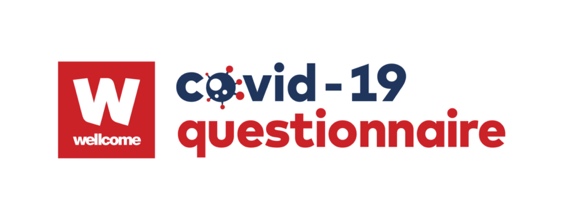 Wellcome Trust LPS Questionnaire Resource Updated: June 2021NotesTo reference data collected using this resource describe with:Data gathered from questionnaire(s) provided by Wellcome Longitudinal Population Study Covid-19 Steering Group and Secretariat (221574/Z/20/Z)To contact the secretariat for updates, support and advice email wellcomecovid-19@bristol.ac.ukIf using logos, please use the Wellcome Covid-19 logo on your questionnaire for participants alongside your own institution.Please tag @covid19qs on twitter and/or link to http://www.bristol.ac.uk/alspac/researchers/wellcome-covid-19/ where appropriate.a. Formatting & DetailsAll questions that were not from ALSPAC questionnaire 1 and 2 have been given a source tag. Red text indicates where the question’s original wording has been amended.[[Italic text in double squares bracket is note about question, not to be shown to participant.]]Environmental AttitudesMy ideal vacation spot would be a remote, wilderness area.[1 to 5 scale from strongly agree to strongly disagree]I always think about how my actions affect the environment[1 to 5 scale from strongly agree to strongly disagree]My connection to nature and the environment is a part of my spirituality.[1 to 5 scale from strongly agree to strongly disagree]I take notice of wildlife wherever I am.[1 to 5 scale from strongly agree to strongly disagree]My relationship to nature is an important part of who I am.[1 to 5 scale from strongly agree to strongly disagree]I feel very connect to all living things and the earth.[1 to 5 scale from strongly agree to strongly disagree]Has the COVID-19 pandemic changed your thinking on the importance of climate change? (Select one)Less importantHasn’t changedMore importantAs a result of your experiences since the COVID-19 pandemic and the methods used to contain it (i.e., social distancing, lockdown), will you change your behaviour going forward with respect to any of the following?Use of carDo not own/use a carReduce a lotReduce a littleNo changeIncrease a littleIncrease a lotUse of public transportReduce a lotReduce a littleNo changeIncrease a littleIncrease a lotTaking plane flightsHave not flown at all in the last 5 yearsReduce a lotReduce a littleNo changeIncrease a littleIncrease a lotEating meatAm vegetarian/VeganReduce a lotReduce a littleNo changeIncrease a littleIncrease a lotSpending time outsideReduce a lotReduce a littleNo changeIncrease a littleIncrease a lotExercising outsideReduce a lotReduce a littleNo changeIncrease a littleIncrease a lot